The Sarnia Bluewater Wrestling Club and the LKSSAA Wrestling Coaches Association present:Wrestling ClinicFeaturing:   ROY HALL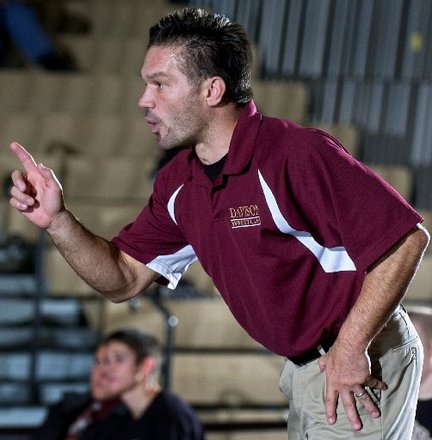 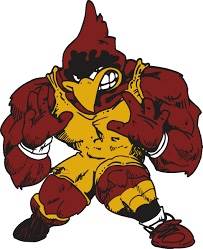 Member of the USA Wrestling Hall of FameCoach Hall has led Davison HS to six state championships and five second-place finishes during 22 seasons as head coachNCAA All- American Michigan State and Purdue UniversityMichigan Wrestling Coach of the YearCoach of many NCAA Champions at schools like Iowa, Iowa State, NebraskaDate:  Sunday November 4th, 2018       2 sessions:  10:30-12:30 and 1:30 – 3:30Location:  Great Lakes HS  Sarnia, ON in the wrestling room (room 99)Cost: $10 for non-members of the Sarnia Bluewater Wrestling Club and $5 for membersPlease contact   John Burke    519 466-7403   john.burke966@gmail.comwww.sarniawrestling.ca   on Facebook    Sarnia Bluewater Wrestling Club